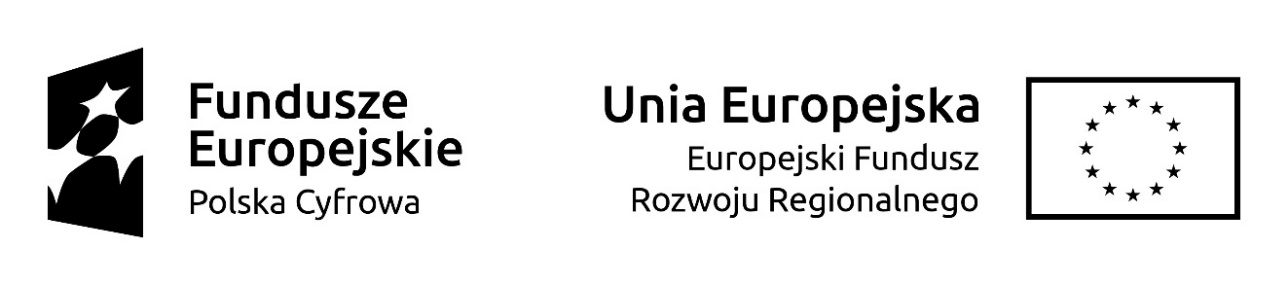 Sfinansowano w ramach reakcji Unii na pandemię COVID-19ZP.271.1.21.3.2022.AK	Niedrzwica Duża, 2022-12-07PRZEDŁUŻENIE TERMINU SKŁADANIA OFERTDotyczy: postępowania o udzielenie zamówienia publicznego pn. „Dostawa pracowni komputerowych do szkół w ramach projektu „Cyfrowa Gmina””.Zamawiający, na podstawie art. 284 ust. 2 ustawy z dnia 11 września 2019 r. Prawo zamówień publicznych (tekst jedn. Dz. U. z 2022 r., poz. 1710 ze zm.), przedłuża termin składania ofert do dnia 15.12.2022 r. do godziny 10:00.W związku z powyższym zmianie ulegają:Dział XIV ust. 1 SWZ w następujący sposób:Treść pierwotna: Wykonawca będzie związany ofertą do dnia 05.01.2023 r.Treść aktualna: Wykonawca będzie związany ofertą do dnia 13.01.2023 r.Dział XV ust. 1 SWZ w następujący sposób:Treść pierwotna: Ofertę należy złożyć przez miniPortal za pośrednictwem ePuap do dnia 08.12.2022 r. godz. 10:00.Treść aktualna: Ofertę należy złożyć przez miniPortal za pośrednictwem ePuap do dnia 15.12.2022 r. godz. 10:00.Dział XVI ust. 1 SWZ w następujący sposób:Treść pierwotna: Otwarcie ofert nastąpi w dniu 08.12.2022 r. o godz. 10:30.Treść aktualna: Otwarcie ofert nastąpi w dniu 15.12.2022 r. o godz. 10:30.Z up. WÓJTAŁukasz CzarnomskiZastępca Wójta